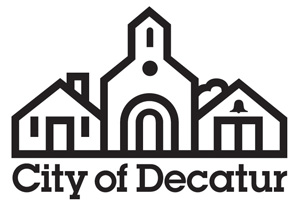 AGENDAPublic Facilities AuthorityCity HallCommission Meeting RoomCalled MeetingTuesday, January 16, 20186:15pmCall to Order by Chair.Present:  Chair Struby; Vice-Chair Sobon; and members Kennedy and Thibadeau.Absent: Member Axam.Approval of Minutes.Approval of the minutes of the meeting of July 17, 2017.On a motion by Mr. Thibadeau; second by Vice-Chair Sobon; and, Chair Struby, Vice-Chair Sobon and members Kennedy and Thibadeau voting “aye,” the minutes were adopted.Public Comment on Agenda Action Items.The public is invited to comment on agenda action items.Agenda Action Items.Election of Officers.Election of Chairperson for 2018.On a motion by Vice-Chair Sobon; second by Mr. Thibadeau; and, Chair Struby, Vice-Chair Sobon and members Kennedy and Thibadeau voting “aye,” Meredity Struby was elected Chairperson for 2018.Election of Vice Chairperson for 2018.On a motion by Mr. Thibadeau; second by Mr. Kennedy; and, Chair Struby, Vice-Chair Sobon and members Kennedy and Thibadeau voting “aye,” Christa Sobon was elected Vice Chairperson for 2018.Election of Secretary/Treasurer for 2018.On a motion by Chair Struby; second by Mr. Kennedy; and, Chair Struby, Vice-Chair Sobon and members Kennedy and Thibadeau voting “aye,” Andrea Arnold was elected Secretary/Treasurer for 2018.Adjournment.Consistent with requirements of O.C.G.A. §50-14-1.(e)(1) the final agenda was posted on January 5, 2018.Consistent with requirements of O.C.G.A. §50-14-1.(e) (1), this summary was posted by 5:00 p.m. on Friday, January 19, 2018.